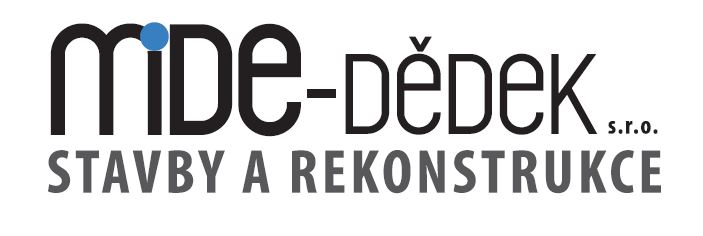 E-mail: xxxxxxxxxxxxE-mail: xxxxxxxxxxxxE-mail: xxxxxxxxxxxxE-mail: xxxxxxxxxxxxE-mail: xxxxxxxxxxxxE-mail: xxxxxxxxxxxxE-mail: xxxxxxxxxxxxMobil: xxxxxxMobil: xxxxxxMobil: xxxxxxMobil: xxxxxxPoložkový rozpočetPoložkový rozpočetPoložkový rozpočetPoložkový rozpočetPoložkový rozpočetPoložkový rozpočetPoložkový rozpočetPoložkový rozpočetPoložkový rozpočetPoložkový rozpočetPoložkový rozpočetPoložkový rozpočetPoložkový rozpočetPoložkový rozpočetPoložkový rozpočetPoložkový rozpočetPoložkový rozpočetDomov pro seniory Háje - stavební dokončovací práce na budově B2Domov pro seniory Háje - stavební dokončovací práce na budově B2Objednatel:Objednatel:Objednatel:Domov pro seniory HájeDomov pro seniory HájeDomov pro seniory HájeIČ:IČ:708751117087511170875111K Milíčovu 734 149 00, Praha 4 Hlavní město PrahaK Milíčovu 734 149 00, Praha 4 Hlavní město PrahaK Milíčovu 734 149 00, Praha 4 Hlavní město PrahaK Milíčovu 734 149 00, Praha 4 Hlavní město PrahaK Milíčovu 734 149 00, Praha 4 Hlavní město PrahaK Milíčovu 734 149 00, Praha 4 Hlavní město PrahaK Milíčovu 734 149 00, Praha 4 Hlavní město PrahaK Milíčovu 734 149 00, Praha 4 Hlavní město PrahaDIČ:DIČ:Zhotovitel:Zhotovitel:Zhotovitel:MIDE - Dědek s.r.o., Nevanova 1079/23, 163 00 Praha 6MIDE - Dědek s.r.o., Nevanova 1079/23, 163 00 Praha 6MIDE - Dědek s.r.o., Nevanova 1079/23, 163 00 Praha 6MIDE - Dědek s.r.o., Nevanova 1079/23, 163 00 Praha 6MIDE - Dědek s.r.o., Nevanova 1079/23, 163 00 Praha 6MIDE - Dědek s.r.o., Nevanova 1079/23, 163 00 Praha 6MIDE - Dědek s.r.o., Nevanova 1079/23, 163 00 Praha 6MIDE - Dědek s.r.o., Nevanova 1079/23, 163 00 Praha 6IČ:IČ:247950112479501124795011DIČ:DIČ:CZ24795011CZ24795011CZ24795011Vypracoval:Vypracoval:Vypracoval:Rozpis cenyRozpis cenyRozpis cenyCelkemCelkemCelkemCelkemCelkemCelkemCelkemHSVHSV0,000,000,000,000,000,000,00PSVPSV141 863,86141 863,86141 863,86141 863,86141 863,86141 863,86141 863,86MONMON0,000,000,000,000,000,000,00Vedlejší nákladyVedlejší nákladyVedlejší náklady0,000,000,000,000,000,000,00Ostatní nákladyOstatní nákladyOstatní náklady0,000,000,000,000,000,000,00CelkemCelkem141 863,86141 863,86141 863,86141 863,86141 863,86141 863,86141 863,86Rekapitulace daníRekapitulace daníRekapitulace daníRekapitulace daníZáklad pro sníženou DPHZáklad pro sníženou DPHZáklad pro sníženou DPHZáklad pro sníženou DPH12%%              17 023,66              17 023,66              17 023,66              17 023,66              17 023,66              17 023,66              17 023,66              17 023,66CZKCZKZáklad pro základní DPHZáklad pro základní DPHZáklad pro základní DPHZáklad pro základní DPH21%%0,000,000,000,000,000,000,000,00CZKCZKCena celkem s DPHCena celkem s DPHCena celkem s DPHCena celkem s DPH158 887,52158 887,52158 887,52158 887,52158 887,52158 887,52158 887,52158 887,52CZKCZKvdnedne01.03.202401.03.202401.03.202401.03.202401.03.2024Za zhotoviteleZa zhotoviteleZa        objednateleZa        objednateleZa        objednateleZa        objednateleZa        objednateleZa        objednateleRekapitulace dílůRekapitulace dílůRekapitulace dílůRekapitulace dílůČísloNázevNázevTyp díluTyp díluCelkemCelkemCelkemPSVPráce a dodávky PSVPráce a dodávky PSVPráce a dodávky PSVPráce a dodávky PSVPSVPSV141 863,86141 863,86141 863,86Cena celkem bez DPH141 863,86141 863,86141 863,86REKAPITULACE ČLENĚNÍ SOUPISU PRACÍREKAPITULACE ČLENĚNÍ SOUPISU PRACÍREKAPITULACE ČLENĚNÍ SOUPISU PRACÍREKAPITULACE ČLENĚNÍ SOUPISU PRACÍStavba:Stavba:Domov pro seniory HájeDomov pro seniory HájeDomov pro seniory HájeDomov pro seniory HájeObjekt:Objekt:Domov pro seniory Háje - stavební dokončovácí práce na budově B2 Domov pro seniory Háje - stavební dokončovácí práce na budově B2 Domov pro seniory Háje - stavební dokončovácí práce na budově B2 Domov pro seniory Háje - stavební dokončovácí práce na budově B2 Místo:Místo:K Milíčovu 734,Praha4Datum:01.03.2024Zadavatel:Zadavatel:Zadavatel:Domov pro seniory Háje, K Milíčovu 734, Praha 4Projektant:0Zhotovitel:Zhotovitel:Zhotovitel:Zpracovatel:0Kód dílu - PopisKód dílu - PopisKód dílu - PopisCena celkem [CZK]Náklady ze soupisu pracíNáklady ze soupisu pracíNáklady ze soupisu pracíNáklady ze soupisu prací141 863,86PSV - Práce a dodávky PSVPSV - Práce a dodávky PSVPSV - Práce a dodávky PSV141 863,86    763 - Konstrukce suché výstavby    763 - Konstrukce suché výstavby    763 - Konstrukce suché výstavby11 532,79    766 - Konstrukce truhlářské    766 - Konstrukce truhlářské    766 - Konstrukce truhlářské36 983,10    771 - Podlahy z dlaždic    771 - Podlahy z dlaždic    771 - Podlahy z dlaždic13 324,35    776 - Podlahy povlakové    776 - Podlahy povlakové    776 - Podlahy povlakové27 616,47    781 - Dokončovací práce - obklady    781 - Dokončovací práce - obklady    781 - Dokončovací práce - obklady45 351,95    784 - Dokončovací práce - malby a tapety    784 - Dokončovací práce - malby a tapety    784 - Dokončovací práce - malby a tapety7 055,20